Publicado en Pallejà el 27/03/2017 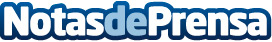 PLAMECA lanza un complemento alimenticio que facilita la degradación del glutenYSIHAY®GLUTEN, la fórmula de enzimas digestivas capaces de  romper las proteínas  del gluten ingeridas con más facilidadDatos de contacto:Isabel FauratDirectora de Marketing - PLAMECA932634565Nota de prensa publicada en: https://www.notasdeprensa.es/plameca-lanza-un-complemento-alimenticio-que Categorias: Medicina Nutrición Industria Farmacéutica Infantil Medicina alternativa http://www.notasdeprensa.es